Технологическая карта буква «С».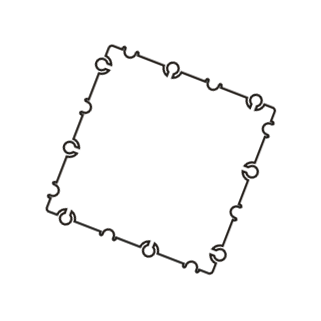 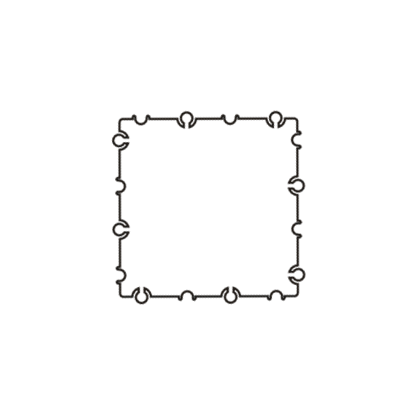 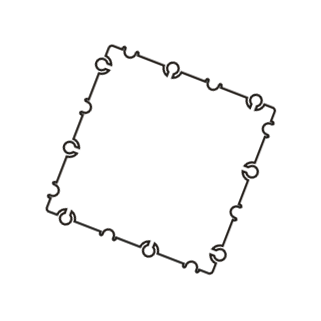 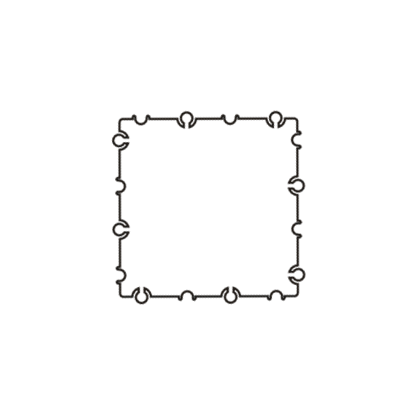 Название деталиКоличество деталейКвадрат8 шт.